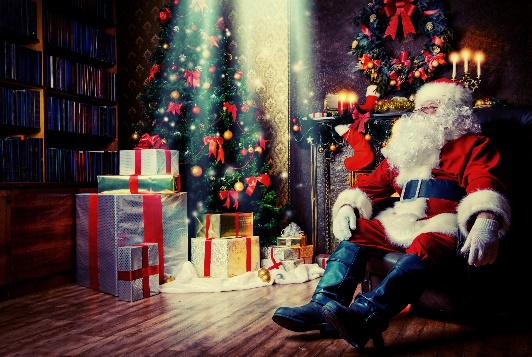 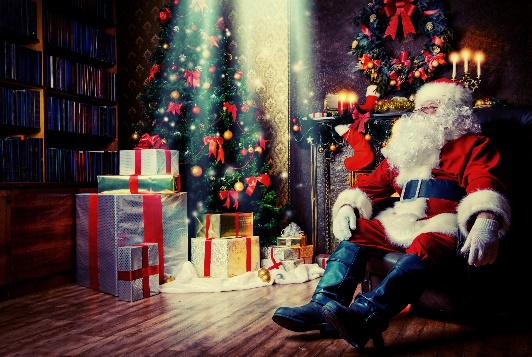 December NewsletterHappy Holidays from this merry Santa who appears to be catching a nap in a cozy library!All of us at Chase Library wish you the best of the holiday season!  While preparations may keep us all distracted for a while, let’s all remember that this is primarily a season of love and joy and care.  We hope that the season will help each of us love more deeply, find joy in new and old traditions, and express sincere care:  for ourselves, for those we know and love, and for those whom we do not know but may be in need.  It is absolutely true that in giving, we receive!  The Board of Trustees at Chase Library has much to be grateful for in 2021.  We strive to provide the best services to you, our loyal patrons and friends.  And we have found that in offering the best services, meeting your needs, and planning for your reading enjoyment, we have been the recipient of your good will and kindness.No book recommendations this newsletter.  Just find a book you really want to read and savor it!  Be good to yourself.From all of us, to all of you, we wish you a month of love and joy and care!   
